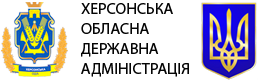 Законодавство передбачає, що товариство набуває прав юридичної особи з дня його державної реєстрації,  фізична особа здійснює своє право на підприємницьку діяльність за умови її державної реєстрації в порядку, встановленому законом.Так, державна реєстрація підприємств проводиться у порядку визначеному Законом України «Про державну реєстрацію юридичних осіб, фізичних осіб – підприємців та громадських формувань».Суб’єкти державної реєстраціїСуб’єктами державної реєстрації є: Міністерство юстиції України, територіальні органи Міністерства юстиції України в Автономній Республіці Крим, областях, містах Києві та Севастополі, виконавчі органи сільських, селищних та міських рад, Київська та Севастопольська міські, районні, районні у містах Києві та Севастополі державні адміністрації, нотаріуси, акредитовані суб’єкти.Шляхи запобігання рейдерському захопленню- Перевірка актуальності корпоративних прав.-Проведення комплексного аудиту підприємства.Перевірка актуальності корпоративних правУ раз виникнення підозри у вчиненні проти Вас неправомірних шахрайських дій, Ви можете скористатися можливостями Єдиного державного реєстру юридичних осіб, фізичних осіб – підприємців та громадських формувань (далі – Єдиний державний реєстр).Єдиний державний реєстр це єдина державна інформаційна система, що забезпечує збирання, накопичення, обробку, захист, облік та надання інформації про юридичних осіб, фізичних осіб - підприємців та громадські формування, що не мають статусу юридичної особи.Відомості, що містяться в Єдиному державному реєстрі, надаються у вигляді:– виписки з Єдиного державного реєстру;– витягу з Єдиного державного реєстру.Приймання запиту про надання відомостей з Єдиного державного реєстру проводиться державними реєстраторами у виконавчих комітетах міських рад міст обласного значення або в районних, районних у містах Києві та Севастополі державних адміністраціях та акредитованими суб’єктами.У паперовій формі можна отримати інформацію у вигляді:виписки з Єдиного державного реєстру;витягу з Єдиного державного реєстру, без використання спеціальних бланків та без проставляння підпису і печатки.В електронній формі надаються:відомості з Єдиного державного реєстру через портал електронних сервісів юридичних осіб, фізичних осіб – підприємців та громадських формувань, що не мають статусу юридичної особи;відомості з Єдиного державного реєстру у форматі бази даних або в іншому форматі у режимі реального часу на підставі договорів, укладених з технічним адміністратором Єдиного державного реєстру.Проведення комплексного аудиту підприємстваКомплексний аудит безпеки підприємства та його готовності до протидії рейдерам включає в себе аналіз: 1. Статутних документів компанії щодо обмежень стосовно розпорядження майном і грошовими коштами. 2. Корпоративної структури компанії щодо можливості швидкого усунення від виконання обов’язків керівника та інших відповідальних осіб. 3. Правильності оформлення прав власника на компанію та наявності підстав для виникнення корпоративних конфліктів. 4. Правильності оформлення прав компанії на ключові активи бізнесу та можливих підстав оскарження таких прав. 5. Для агропідприємств – правильності оформлення прав на землю, яка перебуває у обробці підприємства, на предмет виявлення юридичних підстав для здійснення захоплення землі або урожаю третіми особами. 6. Систем фізичної та інформаційної безпеки і охорони компанії. 7. Можливих невідомих власникові зв’язків менеджменту бізнесу з третіми зацікавленими особами. 8. Організації зберігання оригіналів установчих та інших важливих документів. 9. Трудових відносин на підприємстві. Зокрема, особлива увага приділяється перевірці звільнених працівників, особливо менеджменту, та належному дотриманню встановлених законом процедур їх звільнення з метою недопущення неконтрольованого поновлення таких працівників на посаді за рішенням суду. 10. Порядку дій працівників у разі вторгнення або виникнення загрози вторгнення. 11. Наявних конфліктів з третіми особами, які можуть бути використані рейдерами. 12. Надійності контрагентів та їх можливих зв’язків з рейдерськими угрупуваннями. 13.Історії судових спорів підприємства.14.Інформаційних атак на бізнес та/або його власника, про які останній може не знати та які, як правило, передують рейдерському захопленню.15.Інших точок впливу на бізнес через кримінальні провадження, необґрунтовані судові справи, підозрілу зацікавленість посадових осіб, конкурентів, контрагентів тощо. Проведення аудиту безпеки підприємства дозволяє сформувати реальну картину поточного стану захищеності підприємства від ймовірних рейдерських атак.Що робити, якщо рейдерське захоплення вже відбулося?1. Звернутися в Комісію з питань розгляду скарг у сфері державної реєстрації при Міністерстві юстиції і повернути майно шляхом скасування реєстраційних дій, здійснених рейдерами. 2. Негайно оскаржити до суду угоди, реєстраційних дії або накладення заборони щодо вчинення окремих дій: – повернення майна, припинення подальшого відчуження активів; – накладення арештів на майно та/або заборон проведення реєстраційних чи інших дій в порядку забезпечення позовів. 3. Звернутися до правоохоронних органів.4. Блокування банківських рахунків.5. Взаємодія зі ЗМІ та громадськістю.Звертаємо увагу!За одержання виписки та витягу з Єдиного державного реєстру справляється плата.ДЕЯКІ ПИТАННЯ ЩОДО ЗАПОБІГАННЯ ЗАХОПЛЕННЮ ПІДПРИЄМСТВХерсон2018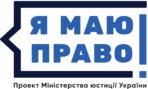 Знаю!
Дію!
Захищаю!